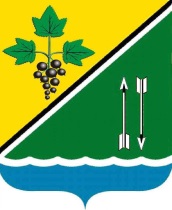 ОТЧЕТо результатах проверки законности и результативности средств, поступающих в бюджет района от предпринимательской и иной приносящей доход деятельности муниципального казённого образовательного учреждения Форпост - Каргатская средняя общеобразовательная школа за 2013 годг. Каргат                                              		         			      «27» июня 2014 года    На основании распоряжения председателя Ревизионной комиссии Каргатского района от 05.05.2014 № 4, в соответствии с пунктом 3 плана работы Ревизионной комиссии Каргатского района, аудитором Ревизионной комиссии Каргатского района Килибаевым И.К. проведена проверка законности и результативности средств, поступающих в бюджет района от предпринимательской и иной приносящей доход деятельности  МКОУ Форпост – Каргатской средней школы за 2013 год.Цель контрольного мероприятия:Муниципальное правовое регулирование, проверка законности и результативности средств, поступающих в бюджет района от предпринимательской и иной приносящей доход деятельности  муниципального казённого образовательного учреждения Форпост - Каргатская средняя общеобразовательная школа за 2013 год.Предмет контрольного мероприятия:1) учредительные документы МКОУ Форпост – Каргатской средней школы;  2) нормативно-правовые акты,  определяющие порядок получения учреждением доходов от предпринимательской и иной приносящей доход деятельности;3) сметы доходов от оказания платных услуг;4) сметы расходов, планы и иные документы от предпринимательской и иной приносящей доход деятельности;5) первичные документы, определяющие организацию ведения бухгалтерского учёта по оказанию платных услуг, составления и представления отчётности;  5) иные документы и материалы, необходимые для проведения проверки;6) проверка с выходом на место нахождения товарно - материальных ценностей с проведением контрольных замеров;7) иные вопросы в рамках обозначенной темы проверки.     Объект контрольного мероприятия: Муниципальное казённое образовательное учреждение Форпост - Каргатская средняя общеобразовательная школа.Проверяемый период деятельности: 2013 год.Срок проведения контрольного мероприятия: с 13.05.2014 года, закончить 03.06.2014 года.  Письменные замечания и возражения от МКОУ Форпост-Каргатская средняя школа на акт проверки законности и результативности средств, поступающих в бюджет района от предпринимательской и иной приносящей доход деятельности  муниципального казённого образовательного учреждения Форпост - Каргатская средняя общеобразовательная школа  за 2013 год от 16.06.2014 года не поступали. Результаты контрольного мероприятия: Муниципальное казённое образовательное учреждение Форпост - Каргатская средняя образовательная школа (далее - МКОУ Форпост-Каргатская средняя школа), является юридическим лицом, самостоятельно осуществляет финансово-хозяйственную деятельность, имеет самостоятельный баланс и лицевой счёт, ведет свою деятельность на основании Устава, утвержденного постановлением Главы администрации Каргатского района Новосибирской области от 19.01.2010 № 11. Согласно Уставу учредителем МКОУ Форпост-Каргатская средняя школа является администрация Каргатского района Новосибирской области, между которыми подписан договор о сотрудничестве от 01.09.2005 года.     Учреждение создано в целях реализации права граждан на образование, гарантии общедоступности и бесплатности начального общего, основного общего, среднего полного общего образования.   Для реализации основных задач Учреждение в соответствие с Уставом имеет право:- привлекать дополнительные финансовые источники, в том числе за счет предоставления платных услуг, добровольных пожертвований и целевых взносов физических и юридических лиц;- вести предпринимательскую и иную приносящую доход деятельность, разрешенную законодательством РФ.     Имущество у учреждения находится на праве оперативного управления и отражается на его самостоятельном балансе. В штатном расписании Учреждения отсутствует должность бухгалтера, поэтому ведение бухгалтерского учёта и составление отчётности в учреждении осуществляется на основании заключённого с МКУ "Центр бухгалтерского, материально-технического и информационного обеспечения Каргатского района» договора № 10 о ведении бухгалтерского учета, материально-техническом и информационном обеспечении от 01.01.2012 года.     Ведение бухгалтерского учета осуществляется автоматизированным способом с использованием программы «Бухсмета», «Заработная плата», «АС УРМ Криста».     В МКОУ Форпост-Каргатской средней школе создана ученическая производственная бригада (далее - УПБ), для решения комплекса учебно-педагогических и производственно - воспитательных задач, действующая в соответствии с Положением принятым педсоветом школы от 04.06.2009 № 7. Ученическая производственная бригада организована на постоянной основе, осуществляет свою деятельность круглогодично в сфере сельскохозяйственного производства пшеницы и овса. Общая площадь посева в 2013 году составила 70га., право пользования на земельный участок закреплено Постановлением главы Каргатского района от 27.09.2007 года № 456/1. Из основной документации ученической производственной бригады предоставлены к проверке: план работы УПБ на 2013 год; приказ № 58 от 31.05.2013 года «О проведении весенне - полевых работ» и состав полевой бригады на 2013 год. В составе полевой бригады пять человек из них один ученик 10 класса. Результаты работы ученической производственной бригады за 2013 год по установленным формам: паспорт УПБ; годовой отчет работы УПБ к проверке не предоставлены. Проверка составления бюджетной сметы на 2013 год   Бюджетная смета МКОУ Форпост-Каргатской средней школы на 2013 год соответствует приложению 2 к Порядку составления, утверждения и ведения бюджетных смет органов местного самоуправления Каргатского района и казенных учреждений, находящихся в ведении администрации Каргатского района, утвержденному Постановлением  администрации Каргатского района Новосибирской области от 21.04.2011 № 340.    Предоставлен к проверке расчет и обоснования плановых сметных показателей, использованных при формировании сметы учреждения: 1) смета доходов и расходов от предпринимательской и иной приносящий доход деятельности по муниципальному казённому образовательному учреждению Форпост-Каргатская средняя школа.    По мере исполнения в течение года в смету доходов и расходов от предпринимательской и иной приносящий доход деятельности вносились изменения, на 31.12.2013. сумма по смете составила 306,0 тыс. руб. Анализ поступления средств от оказания платных услуг (предпринимательской и иной приносящей доход деятельности)   Доходы от платных услуг, оказываемые МКОУ Форпост-Каргатской средней школой поступают в бюджет Каргатского района (Статья 62. Неналоговые доходы местных бюджетов БК РФ).   В 2013 году МКОУ Форпост-Каргатская средняя школа получила дохода на сумму 305513,60 рублей (приложение 1) в том числе:1) от реализации зерна сумма 212775,00 рублей;2) от родительской платы сумма 300513,60 рублей;2) от безвозмездных поступлений 5000,00 рублей.     Платные услуги Учреждением оказываются в соответствии с п. 2.2. Устава МКОУ Форпост-Каргатская средняя школа и ст. 298 Федерального закона от 08.05.2010 года № 83 - ФЗ.    Денежные средства поступали на единый счет 02513023540 открытый в Управлении Федерального казначейства для администрации Каргатского района.Анализ исполнения сметы расходов от оказания платных услуг (предпринимательской и иной приносящей доход деятельности) за 2013 год    С учётом внесённых в течение 2013 года изменений смета увеличилась на 46,0 тыс. рублей (решение Совета депутатов Каргатского района от 03.10.2013 № 327 «О внесении изменений в решение Совета депутатов Каргатского района Новосибирской области «О бюджете муниципального образования Каргатского района на 2013 год и плановый период 2014-2015 годов»).      Кассовые расходы по смете учреждения за 2013 год составили 305,5 тыс. руб. в т.ч.:1. КОСГУ 226 «Прочие работы, услуги» - 2,0 тыс. руб.;2. КОСГУ 290 «Прочие расходы» - 18,6 тыс. руб.;3. КОСГУ 310  «Увеличение стоимости основных средств» - 19,1 тыс. руб.;4.  КОСГУ 340 «Увеличение стоимости материальных запасов» - 265,8 тыс. руб.     Согласно п. 6.7. Устава МКОУ Форпост-Каргатская средняя школа учреждение самостоятельно распоряжается доходами от оказания платных услуг. Полученные средства использованы на нужды учреждения по смете (приложение 2).   Фактических расходы денежных средств по МКОУ Форпост-Каргатская средняя школа в целом за 2013 год составили 8901,4 тыс. руб. в том числе от оказания платных услуг 3,4 % (305,5 тыс. руб. : 8901,4 тыс. руб.).    По смете доходов и расходов от предпринимательской и иной приносящей доход деятельности на 2013 год:1) доля от исполнения КОСГУ 310 «Увеличение стоимости основных средств» 6,3 % (приложение 5 - 19,1 тыс. руб. : 305,5 тыс. руб.);2) доля от исполнения КОСГУ 340 «Увеличение стоимости материальных запасов» 87,0 % (приложение 5 – 265,8 тыс. руб. : 305,5 тыс. руб.).Проверка ведения бухгалтерского (бюджетного) учетаУчет кассовых операций  Учет операций по движению наличных денежных средств на счете ведется в Журнале операций по счету "Касса" на основании документов, прилагаемых к отчетам кассира.   В 2013 году прием в кассу МКОУ Форпост-Каргатской средней школы наличных денежных средств от оказания платных услуг (реализация зерна, родительская плата, безвозмездная помощь) осуществлялся по бланкам строгой отчетности и приходным кассовым ордерам (ф. 0310001) на сумму 305513,60 рублей.    При проверке учета кассовых операций в МКОУ Форпост-Каргатской средней школе  выявлены нарушения ст. 167 Приказа от 01.12.2010г. № 157н «Об утверждении единого плана счетов бухгалтерского учета для органов государственной власти (государственных органов), органов местного самоуправления, органов управления государственными внебюджетными фондами, государственных (муниципальных) учреждений и инструкции по его применению»:«В случае приема наличных денежных средств уполномоченными лицами последние ежедневно сдают в кассу учреждения денежные средства, оформленные Реестром сдачи документов, с приложением квитанций (копий).Денежные средства, полученные от реализации зерна материально ответственным лицом Гайфутдиновым В.Ю., несвоевременно сданы в кассу учреждения, отражены в таблице № 1.таблица № 1    В 2013 году школе оказана безвозмездная помощь на сумму 5000,0 рублей в том числе:1) от Гайфутдиновой Е.Н. по приходно-кассовому ордеру № 36 от 05.06.13 на сумму 4400,00 рублей, а в отчете кассира за 05.06.2013г. указано ошибочно от Киселевой Е.В;2) от Мустафина Х.Б. по приходно-кассовому ордеру  № 46 от 06.08.13 на сумму 600,00 рублей, а в отчете кассира за 06.08.2013г. указано ошибочно от Киселевой Е.В, ошибки в отчетах кассира были исправлены в ходе проверки.2. Учет документов строгой отчетности    В учреждении документы строгой отчетности учитываются на забалансовом счете 03 «Бланки строгой отчетности» в разрезе ответственных за их хранение и выдачу лиц, в условной оценке: один бланк, один рубль в соответствии со ст. 337 Приказа от 01.12.2010г. № 157н «Об утверждении единого плана счетов бухгалтерского учета для органов государственной власти (государственных органов), органов местного самоуправления, органов управления государственными внебюджетными фондами, государственных (муниципальных) учреждений и инструкции по его применению». Аналитический учет по счету 03 ведется в «Оборотной ведомости по забалансовому счету 103/05 - З.С. Бланки строгой отчетности». Бланки строгой отчетности (квитанции), поступившие в учреждение, принимаются материально ответственным лицом бухгалтером Доплер Т.П. без комиссии, при наличии состава комиссии по оприходованию и списанию бланков строгой отчетности от изготовителя к материально ответственному лицу, чем нарушен приказ директора школы от 29.12.2012 года № 130. Приемка бланков строгой отчетности производится в день поступления на основании фактуры и счета-фактуры. Бланки строгой отчетности хранятся у материально ответственного лица Гайфутдинова В.Ю., тем самым нарушена статья 16 «Положения об осуществлении наличных денежных расчетов и (или) расчетов с использованием платежных карт без применения контрольно-кассовой техники» от 06.05.2008г. № 359, утвержденного постановлением Правительства:«Бланки документов хранятся в металлических шкафах, сейфах и (или) специально оборудованных помещениях в условиях, исключающих их порчу и хищение. По окончании рабочего дня место хранения бланков опечатывается или опломбируется».    Списание квитанций с подотчета материально ответственного лица Гайфутдинова В.Ю. производится на основании составленного комиссией акта, утвержденного руководителем организации. Копии квитанции использованных документов строгой отчетности, подтверждающие суммы принятых наличных денежных средств, хранятся в отдельных папках по годам в сейфе учреждения с 2009 года. Инвентаризация и уничтожение документов строгой отчетности с 2009 года не проводилась. 3. Учет готовой продукции    Учет готовой продукции ведется на счете 110537000 – готовая продукция. На начало года по данным бухгалтерского учета числилось зерна в количестве 41,8 тонн на сумму 268700,00 рублей в том числе: овса 29,8 тонн на сумму 175300,00 рублей; пшеницы 12,0 тонн на сумму 93400,00 рублей.    Количество заготовленного зерна в 2013 году ученической производственной бригадой МКОУ Форпост-Каргатской средней школы составило всего 80,9 тонн, вес зерна определялся из расчета грузоподъемности тракторной телеги марки 2ПТС-4, по причине отсутствия автомобильных весов. При доставке на склад одной телеги пшеницы вес считался 4 тонны, а овса 3 тонны. Реестр доставки зерна с поля на склад к проверке не предоставлен,  что подтверждает отсутствие первичного учета поступления зерна в период уборки.        В соответствии с приказом директора школы от 18.10.2013 г. № 130, оприходовано зерна урожая 2013 года 80,9 тонн по цене реализации на сумму 514255,00 рублей в том числе: овса 25,2 тонн на сумму 126000,00 рублей; пшеницы 55,7 тонн на сумму 388255,00 рублей, чем нарушен абзац 1 пункта 27 Приказа от 06.12.2010г. № 162н «Об утверждении плана счетов бюджетного учета и инструкции по его применению»:«Готовая продукция принимается к учету по фактической себестоимости на основании Требования-накладной (ф. 0315006) и отражается по дебету счета 010537340 "Увеличение стоимости готовой продукции - иного движимого имущества учреждения" и кредиту соответствующих счетов аналитического учета счета 010900000 "Затраты на изготовление готовой продукции, выполнение работ, услуг"».  МКОУ Форпост-Каргатская средняя школа  согласно, пункта 40 Приказа от 06.12.2010г. № 162н должна формировать фактическую себестоимость готовой продукции, выполняемых работ, оказываемых услуг с использованием Счета 010900000 "Затраты на изготовление продукции, выполнение работ, услуг".   Фактическая себестоимость 1 тонны зерна в 2013 году произведенной МКОУ Форпост-Каргатской средней школой в 2013 году составила 3588,38 рублей (приложение 3). Средняя цена реализации 1 тонны зерна в 2013 году составила 6397,87 рублей (приложение 4).   Разница между средней ценой реализации и фактической себестоимости 1 тонны зерна в 2013 году в МКОУ Форпост-Каргатской средней школе составила 2809,49 рублей или 78,3 % по отношению к фактической себестоимости 1 тонны зерна, что свидетельствует о рентабельности работы ученической производственной бригады в 2013 году.    На момент проверки по состоянию на 01.05.2014 года МКОУ Форпост-Каргатской средней школой реализовано 16,8 тонн зерна на сумму 95075,00 рублей. Наличие остатков зерна на 01.05.2014 составила 56,7 тонн на сумму 373105,00 рублей.Выводы:1) поступившие в бюджет Каргатского района денежные средства от оказания платных услуг (предпринимательской и иной приносящей доход деятельности) МКОУ Форпост-Каргатской средней школой за 2013 год в сумме 305,5 тыс. рублей законны;2) полученные средства использованы на нужды учреждения законно и результативно;3) при ведении бухгалтерского учета бухгалтером второй категории МКУ "Центр бухгалтерского, материально-технического и информационного обеспечения Каргатского района" Доплер Т.П. выявлено:- отсутствие первичного учета поступления зерна в период уборки;- допущены нарушения при учете: кассовых операций; бланков строгой отчетности и готовой продукции.Нарушения и замечания:1) при ведении учета кассовых операций в МКОУ Форпост-Каргатской средней школе  выявлены нарушения ст. 167 Приказа от 01.12.2010г. № 157н. «Единый план счетов бухгалтерского учета для органов государственной власти (государственных органов), органов местного самоуправления, органов управления государственными внебюджетными фондами, государственных академий наук, государственных (муниципальных) учреждений». Общее количество нарушений за 2013 год при сдаче полученных денежных средств от реализации зерна составило 11 (одиннадцать) на сумму 99965,00 руб. Интервалы от получения денежных средств материально ответственным лицом Гайфутдиновым В.Ю., до сдачи их в кассу бухгалтерии составили от 1 (один) до 9 (девять) дней; 2) не предоставлены к проверке первичные документы по доставке зерна с поля на склад,  что подтверждает отсутствие первичного учета поступления зерна в период уборки. Готовая продукция оприходована по цене реализации, нарушен абзац 1 пункта 27 Приказа от 06.12.2010г. № 162н «Об утверждении плана счетов бюджетного учета и инструкции по его применению»;3) бланки строгой отчетности (квитанции), поступившие в учреждение, принимаются без комиссии, чем нарушен приказ директора школы от 29.12.2012 года № 130;4) бланки строгой отчетности хранятся у материально ответственного лица Гайфутдинова В.Ю., нарушена статья 16 «Положения об осуществлении наличных денежных расчетов и (или) расчетов с использованием платежных карт без применения контрольно-кассовой техники» от 06.05.2008г. № 359, утвержденного постановлением Правительства;5) в положении об учетной политике МКОУ Форпост-Каргатской средней школы на 2013 год, утвержденного приказом от 29.12.2012г. № 130, идет ссылка на Федеральный Закон от 21.11.1996 № 129-ФЗ «О бухгалтерском учете», что не соответствует действующему законодательству, так как в настоящее время действует Федеральный Закон от 06.12.2011 № 402-ФЗ «О бухгалтерском учете»;6) не предоставлены к проверке документы о результатах работы ученической производственной бригады за 2013 год по установленным формам: паспорт УПБ; годовой отчет работы УПБ, в соответствии с Положением об ученической производственной бригаде МКОУ Форпост-Каргатской средней школы от 04.06.2009 № 7; 7) с 2009 года не проводилась инвентаризация документов строгой отчетности, что не соответствует п. 17 «Положения об осуществлении наличных денежных расчетов и (или) расчетов с использованием платежных карт без применения контрольно-кассовой техники» от 06.05.2008г. № 359, утвержденного постановлением Правительства;8) при поступлении зерна с поля в период уборки нет весового контроля, что не соответствует п. 27 Приказа от 06.12.2010г. № 162н «Об утверждении плана счетов бюджетного учета и инструкции по его применению».РекомендацииМКОУ Форпост-Каргатской средней школе: 1) привести в соответствие с пунктом 27 Приказа от 06.12.2010г. № 162н первичный учет поступления зерна в период уборки;2) при ведении учета кассовых операций не нарушать ст. 167 Приказа от 01.12.2010г. № 157н;3) учет готовой продукции (зерна) вести с использованием Счета 010900000 "Затраты на изготовление продукции, выполнение работ, услуг", согласно пункта 40 Приказа от 06.12.2010г. № 162н;4) исключить нарушения:- статей 15, 16 «Положения об осуществлении наличных денежных расчетов и (или) расчетов с использованием платежных карт без применения контрольно-кассовой техники» от 06.05.2008г. № 359, утвержденного постановлением Правительства;- приказа директора школы от 29.12.2012г. № 130; 5) привести в соответствие с действующим законодательством положение об учетной политике МКОУ Форпост-Каргатской средней школы;6) провести инвентаризацию документов строгой отчетности;7) при учете поступления зерна с поля в период уборки использовать автомобильные весы;8) о принятых мерах по устранению нарушений и замечаний, по выполнению рекомендаций, указанных в акте проверки, сообщить в Ревизионную комиссию в течение 30 дней, со дня получения акта.МКУ "Центр бухгалтерского, материально-технического и информационного обеспечения Каргатского района»:1) обеспечить качественное исполнение обязанностей по п.2.2. договора о ведении бухгалтерского учета, материально-техническом и информационном обслуживании от 01.01.2012 года с МКОУ Форпост-Каргатской средней школой. Администрации Каргатского района:1) принять соответствующие меры по нарушениям и замечаниям в адрес МКОУ Форпост-Каргатской средней школы и МКУ "Центр бухгалтерского, материально-технического и информационного обеспечения Каргатского района».В соответствии с Положением «О Ревизионной комиссии Каргатского района Новосибирской области» отчет направить: - в Совет депутатов Каргатского района Новосибирской области.   Приложение к отчету: - приложение № 1 на 2 л. в 1 экз.;- приложение № 2 на 3 л. в 1 экз.;- приложение № 3 на 1 л. в 1 экз.;- приложение № 4 на 1 л. в 1 экз.Подписи:Ревизионная комиссия:Аудитор Ревизионной комиссии - Килибаев И.К.	       _________________								          (подпись)№п/пДата реализации зернаСума, рублейПриходный кассовый ордернесвоевременная сдача в кассу, дней 101.08.2013.4600,00№ 45 от 06.08.2013.4203.08.2013.15200,00№ 45 от 06.08.2013.1301.10.2013.5950,00№ 65 от 04.10.2013.3402.10.2013.7000,00№ 65 от 04.10.2013.2504.10.2013.6300,00№ 68 от 15.10.2013.9606.10.2013.3500,00№ 68 от 15.10.2013.9707.10.2013.7750,00№ 68 от 15.10.2013.8808.10.2013.6300,00№ 68 от 15.10.2013.7909.10.2013.16100,00№ 68 от 15.10.2013.61010.09.2013.22315,00№ 68 от 15.10.2013.51111.10.2013.4950,00№ 68 от 15.10.2013.2всего99965,00хх